UNIWERSYTET KAZIMIERZA WIELKIEGO 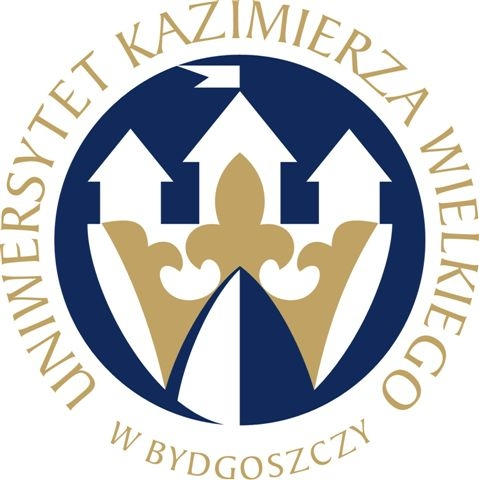                                        W BYDGOSZCZYul. Chodkiewicza 30, 85 – 064 Bydgoszcz, tel. 052 341 91 00 fax. 052 360 82 06NIP 5542647568 REGON 340057695www.ukw.edu.plBydgoszcz, 14.12.2016 r.Numer sprawy: UKW/DZP-281-D-37/2016						          Dotyczy: przetargu nieograniczonego na: dostawę narzędzi  na potrzeby UKW.ZAWIADOMIENIE O WYBORZE NAJKORZYSTNIEJSZEJ OFERTY w części I i VI oraz o UNIEWAŻNIENIU POSTĘPOWANIA w części II, III, IV i V	Zamawiający informuje, iż postępowanie prowadzone było zgodnie z art. 24aa ust 1 ustawy                       z dnia 29 stycznia 2004 Prawo zamówień publicznych (tekst jednolity Dz. U z 2015 r., poz. 2164 ).	Na podstawie art. 92 ust. 1 ustawy z dnia 29 stycznia 2004 Prawo zamówień publicznych (j.t. Dz. U z 2015 r., poz. 2164 ) Zamawiający – Uniwersytet Kazimierza Wielkiego w Bydgoszczy – zawiadamia,                  że w postępowaniu przeprowadzonym w trybie przetargu nieograniczonego o udzielenie zamówienia publicznego na: „Dostawę narzędzi  na potrzeby UKW”, za najkorzystniejszą uznano:Zadanie nr 1:Ofertę nr 1NEWTOOL  Sp. z o.o., ul. Chrzanowskiego 36 B, 80-278 Gdańsk z ceną: 356,70   zł bruttoTermin dostawy: dostawy: 5 dniIlość punktów wg kryteriów: - Cena – waga 60 % –  60 pkt.Ilość punktów wg kryteriów: -  Termin dostawy 40% - 40 pkt.RAZEM: 100 pkt.Uzasadnienie:	Przedmiotową decyzję Zamawiający uzasadnia tym, że oferta niniejszego Wykonawcy jest najkorzystniejszą ofertą złożoną w postępowaniu, spełniająca wymogi SIWZ, która  uzyskała najwyższą  liczbę punktów w kryteriach oceny ofert (100 pkt). Zadanie nr 6:Ofertę nr 1NEWTOOL  Sp. z o.o., ul. Chrzanowskiego 36 B, 80-278 Gdańsk z ceną: 1 439,10   zł bruttoTermin dostawy: dostawy: 5 dniIlość punktów wg kryteriów: - Cena – waga 60 % –  60 pkt.Ilość punktów wg kryteriów: -  Termin dostawy 40% - 40 pkt.RAZEM: 100 pkt.Uzasadnienie:	Przedmiotową decyzję Zamawiający uzasadnia tym, że oferta niniejszego Wykonawcy jest najkorzystniejszą ofertą złożoną w postępowaniu, spełniająca wymogi SIWZ, która  uzyskała najwyższą  liczbę punktów w kryteriach oceny ofert (100 pkt). Zadanie nr 2:Zgodnie z treścią art. 93 ust. 1 pkt. 4 ustawy P.z.p., Zamawiający unieważnia postępowanie                                     o udzielenie zamówienia, jeżeli cena najkorzystniejszej oferty lub oferta z najniższą ceną przewyższa kwotę, którą Zamawiający zamierza przeznaczyć na sfinansowanie zamówienia, chyba że Zamawiający może zwiększyć tę kwotę do ceny najkorzystniejszej oferty.	Zamawiający przeznaczył na realizację II części zamówienia 280,00 zł brutto.W przedmiotowym postępowaniu na część  II  złożona została 1 oferta o następującej cenie:- oferta nr 2 – firma TRUKMEN Sp. z o.o., adres: ul. Niepodległości 44-48, 75-262 Koszalin, z ceną: 387,45  zł bruttotermin dostawy: 5 dni	W związku z powyższym  oferta złożona w postępowaniu przewyższa kwotę jaką Zamawiający przeznaczył na sfinansowanie II części zamówienia. Po analizie możliwości finansowych, Zamawiający stwierdził, iż w chwili obecnej nie ma możliwości zwiększenia kwoty pierwotnie przeznaczonej na realizację II części zamówienia do ceny oferty z najniższą ceną. W związku z powyższym zamawiający unieważnił II część postępowania.Zadanie nr 3:Zgodnie z treścią art. 93 ust. 1 pkt. 4 ustawy P.z.p., Zamawiający unieważnia postępowanie                                     o udzielenie zamówienia, jeżeli cena najkorzystniejszej oferty lub oferta z najniższą ceną przewyższa kwotę, którą Zamawiający zamierza przeznaczyć na sfinansowanie zamówienia, chyba że Zamawiający może zwiększyć tę kwotę do ceny najkorzystniejszej oferty.	Zamawiający przeznaczył na realizację III części zamówienia 365,00 zł brutto.W przedmiotowym postępowaniu na część  III  złożona została 1 oferta o następującej cenie:- oferta nr 2 – firma TRUKMEN Sp. z o.o., adres: ul. Niepodległości 44-48, 75-262 Koszalin, z ceną: 811,80  zł bruttotermin dostawy: 5 dni	W związku z powyższym  oferta złożona w postępowaniu przewyższa kwotę jaką Zamawiający przeznaczył na sfinansowanie III części zamówienia Po analizie możliwości finansowych, Zamawiający stwierdził, iż w chwili obecnej nie ma możliwości zwiększenia kwoty pierwotnie przeznaczonej na realizację III części zamówienia do ceny oferty z najniższą ceną. W związku z powyższym zamawiający unieważnił III część postępowania.Zadanie nr 4:Zgodnie z treścią art. 93 ust. 1 pkt. 4 ustawy P.z.p., Zamawiający unieważnia postępowanie                                     o udzielenie zamówienia, jeżeli cena najkorzystniejszej oferty lub oferta z najniższą ceną przewyższa kwotę, którą Zamawiający zamierza przeznaczyć na sfinansowanie zamówienia, chyba że Zamawiający może zwiększyć tę kwotę do ceny najkorzystniejszej oferty.	Zamawiający przeznaczył na realizację IV części zamówienia 400,00 zł brutto.W przedmiotowym postępowaniu na część  IV  złożona została 1 oferta o następującej cenie:- oferta nr 2 – firma TRUKMEN Sp. z o.o., adres: ul. Niepodległości 44-48, 75-262 Koszalin, z ceną: 1 266,90  zł bruttotermin dostawy: 5 dni	W związku z powyższym  oferta złożona w postępowaniu przewyższa kwotę jaką Zamawiający przeznaczył na sfinansowanie IV części zamówienia Po analizie możliwości finansowych, Zamawiający stwierdził, iż w chwili obecnej nie ma możliwości zwiększenia kwoty pierwotnie przeznaczonej na realizację IV części zamówienia do ceny oferty z najniższą ceną.  W związku z powyższym zamawiający unieważnił IV część postępowania.Zadanie nr 5:Zgodnie z treścią art. 93 ust. 1 pkt. 5 ustawy P.z.p. Zamawiający unieważnia postępowanie                                     o udzielenie zamówienia jeżeli w przypadkach, o których mowa w art. 91 ust. 5, zostały złożone oferty dodatkowe o takiej samej cenie.W przedmiotowym postępowaniu na część V złożone zostały dwie oferty:Oferta nr 1: firma NEWTOOL  Sp. z o.o., adres: ul. Chrzanowskiego 36 B, 80-278 Gdańskz ceną: 615,00 zł bruttotermin dostawy: 5 dniOferta nr 2: firma TRUKMEN Sp. z o.o., adres: ul. Niepodległości 44-48, 75-262 Koszalinz ceną: 615,00 zł bruttotermin dostawy: 5 dniW związku z powyższym Zamawiający na podstawie art. 91 ust. 4 ustawy P.z.p. pismem z dnia 05.12.2016 r. wezwał w/w Wykonawców do złożenia ofert dodatkowych.Wykonawca, firma NEWTOOL  Sp. z o.o. nie złożył w terminie tj. do dnia 09.12.2016 r.  do godziny 13:00  oferty dodatkowej, w związku z powyższym Zamawiający uznał, że Wykonawca podtrzymuje cenę zawartą w ofercie pierwotnej.Wykonawca firma TRUKMEN Sp. z o.o. w wymaganym terminie tj. do dnia 09.12.2016 r.  do godziny 13:00 poinformował Zamawiającego drogą elektroniczną o podtrzymaniu ceny zawartej w ofercie pierwotnej.W związku z zaistniałą sytuacją, Zamawiający nie mógł dokonać prawidłowego wyboru Wykonawcy i udzielić zamówienia publicznego.
W związku z powyższym Zamawiający unieważnił V część postępowania. Pozostałe oferty złożone w postępowaniu:I. Informacja o Wykonawcach wykluczonych z postępowania.W postępowaniu  nie wykluczono żadnych Wykonawców.         II. Informacja o Wykonawcach, których oferty zostały odrzucone.W postępowaniu nie odrzucono ofert żadnych Wykonawców:III. Termin, po którego upływie może być zawarta umowa w sprawie zamówienia publicznego:- zgodny z art. 94 ust 1 pkt 2 ustawy P.z.p.IV. Zamawiający niezwłocznie po wyborze najkorzystniejszej oferty, zamieścił niniejsze informacje również na stronie internetowej oraz w miejscu publicznie dostępnym w swojej siedzibie.Kanclerz UKWmgr Renata MalakLPWYKONAWCACENATERMIN REALIAZACJII część zamówieniaI część zamówieniaI część zamówieniaI część zamówienia2.TRUKMEN Sp .z o.o., ul. Niepodległości 44-48, 75-262 Koszalin984,00 zł brutto5 dniVI część zamówieniaVI część zamówieniaVI część zamówieniaVI część zamówienia2.TRUKMEN Sp .z o.o., ul. Niepodległości 44-48, 75-262 Koszalin1476,00 zł brutto5 dni